Приложение 32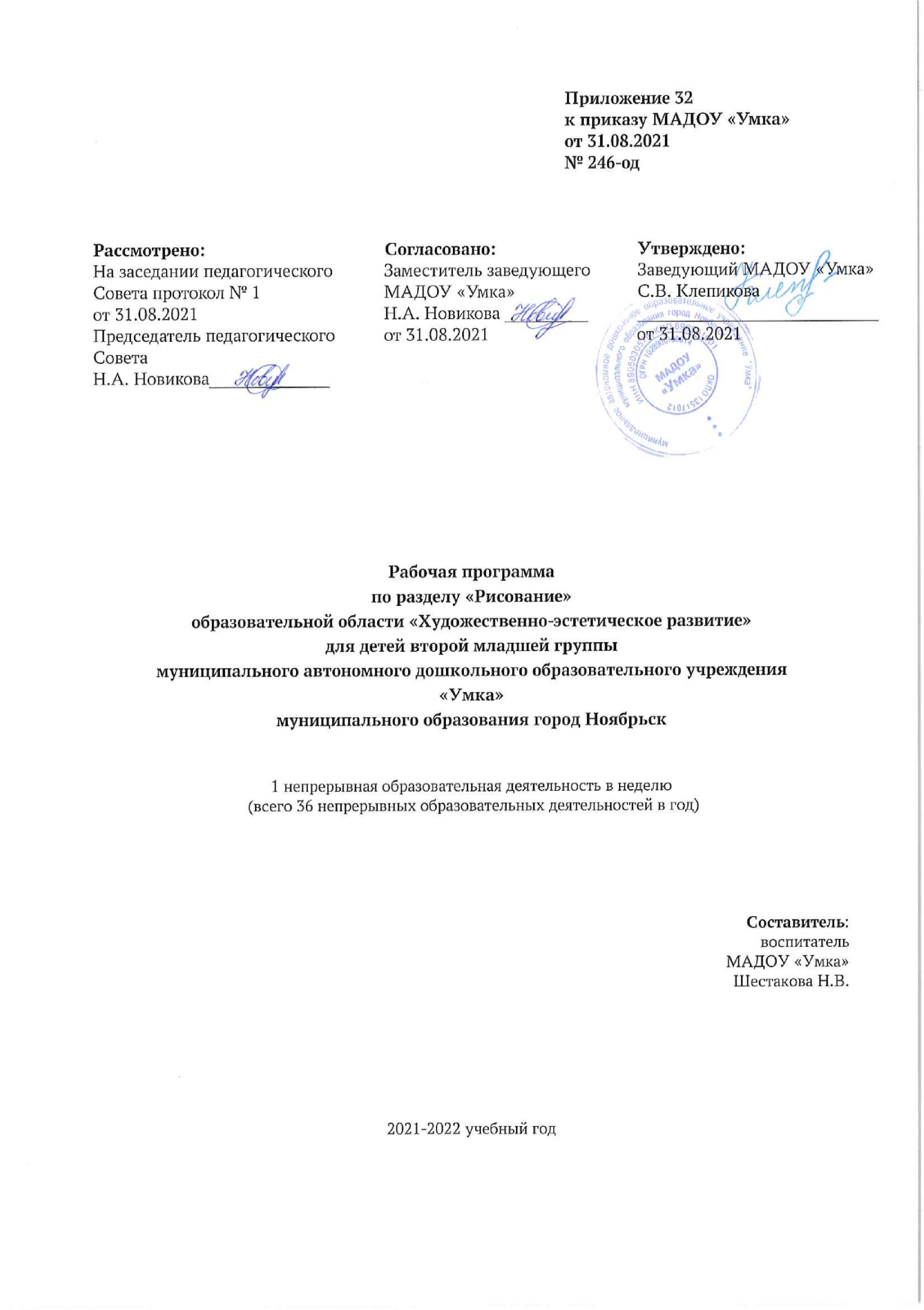 Пояснительная запискаРабочая программа по разделу «Рисование» образовательной области «Художественно-эстетическое развитие» для детей второй младшей группы составлена на основе основной образовательной программы дошкольного образования программы МАДОУ «Умка»Программа рассчитана на проведение непрерывной образовательной деятельности 36 раз в год (1 раз в неделю), длительность проведения НОД - 15 минут.Актуальность заключается в том, что содержание программы соответствует основным положениям возрастной психологии и дошкольной педагогики и выстроено по принципу развивающего образования, целью которого является развитие ребенка и обеспечивает единство воспитательных, развивающих и обучающих целей и задач. Рабочая программа определяет содержание и организацию воспитательно-образовательного процесса для детей второй младшей группы.Новизной программы является использование нетрадиционных методов и способов развития детского творчества, что способствует развитию интеллектуальных способностей детей, памяти, вниманию, умению соизмерять и сравнивать, сочинять и воображать. Во время работы организуются эксперименты с различными самодельными материалами для рисования - это способствует тому, что ребенок становится любознательным и активным.Педагогическая целесообразность данной программы обусловлена тем, что она соответствует целям и задачам МАДОУ «УМКА». Цель: развитие предпосылок ценностно-смыслового восприятия и понимания произведений изобразительного искусства, формирование элементарных представлений о видах искусства.Задачи:Развитие интереса к различным видам изобразительной деятельности; совершенствование умений в рисовании.Воспитание эмоциональной отзывчивости при восприятии произведений изобразительного искусства.Воспитание желания и умения взаимодействовать со сверстниками при создании коллективных работ.Развивать эстетическое восприятие; обращать внимание детей на красоту окружающих предметов (игрушки), объектов природы (растения, животные), вызывать чувство радости.Формировать интерес к занятиям изобразительной деятельностью. Учить в рисовании изображать простые предметы и явления, передавая их образную выразительность.Включать в процесс обследования предмета движения обеих рук по предмету, охватывание его руками.Вызывать положительный эмоциональный отклик на красоту природы, произведения искусства (книжные иллюстрации, изделия народных промыслов, предметы быта, одежда).Учить создавать как индивидуальные, так и коллективные композиции в рисовании.Отличительные особенности организации образовательного процесса.Отличительные особенности заключаются в том, что программа составлена с учетом интеграции образовательных областей:Сопутствующие формы работы при организации образовательного процесса1. Совместная деятельность педагога с детьми: используются информационно-рецептивные методы. Занимательные показы свободная художественная деятельность с участием воспитателя, Индивидуальная работа с детьми, рассматривание произведений живописи, сюжетно-игровая ситуация, художественный досуг, конкурсы, экспериментирование с материалом (обучение, опыты, дидактические игры, наблюдение)2. Самостоятельная деятельность детей. В самостоятельной деятельности мы используем эвристический и исследовательский методы: создание проблемных ситуаций, игра, лепка по замыслу, рассматривание картин, иллюстраций о природе.3. Взаимодействие с семьей: Выставки совместных работ родителей и воспитанников, художественный досуг с участием родителей, оформление группового помещения к праздникам, консультативные встречи, открытые занятия.Принципы и подходы к формированию программы:развивающего обучения и научного положения Л. С. Выготского о том, что правильно организованное обучение «ведет» за собой развитие. Воспитание и психическое развитие не могут выступать как два обособленных, независимых друг от друга процесса, но при этом «воспитание служит необходимой и всеобщей формой развития ребенка» (В.В. Давыдов);культуросообразности - учет национальных ценностей и традиций в образовании, восполнение недостатков духовно-нравственного и эмоционального воспитания. Образование рассматривается как процесс приобщения ребенка к основным компонентам человеческой культуры;научной обоснованности и практической применимости (содержание Программы соответствует основным положениям возрастной психологии и дошкольной педагогики);критерия полноты, необходимости и достаточности (позволяет решать поставленные цели и задачи при использовании разумного «минимума» материала);единства воспитательных, развивающих и обучающих целей и задач процесса образования детей дошкольного возраста, в ходе реализации которых формируются такие качества, которые являются ключевыми в развитии дошкольников;интеграции образовательных областей в соответствии с возрастными возможностями и особенностями детей, спецификой и возможностями образовательных областей;комплексно-тематического построения образовательного процесса;построения образовательного процесса на адекватных возрасту формах работы с детьми. Основной формой работы с дошкольниками и ведущим видом их деятельности является игра;учета соблюдения преемственности между всеми возрастными дошкольными группами и между детским садом и начальной школой;варьирования образовательного процесса в зависимости от региональных особенностей;решения программных образовательных задач в совместной деятельности взрослого и детей, и самостоятельной деятельности дошкольников не только в рамках непосредственно образовательной деятельности, но и при проведении режимных моментов.Содержание рабочей программы Предлагать детям передавать в рисунках красоту окружающих предметов и природы (голубое небо с белыми облаками; кружащиеся на ветру и падающие на землю разноцветные листья; снежинки и т. п.).Продолжать учить правильно держать карандаш, фломастер, кисть, не напрягая мышц и не сжимая сильно пальцы; добиваться свободного движения руки с карандашом и кистью во время рисования. Учить набирать краску на кисть: аккуратно обмакивать ее всем ворсом в баночку с краской, снимать лишнюю краску о край баночки легким прикосновением ворса, хорошо промывать кисть, прежде чем набрать краску другого цвета. Приучать осушать промытую кисть о мягкую тряпочку или бумажную салфетку.Закреплять знание названий цветов, познакомить с оттенками. Обращать внимание детей на подбор цвета, соответствующего изображаемому предмету.Приобщать детей к декоративной деятельности: учить украшать дымковскими узорами силуэты игрушек, вырезанных воспитателем (птичка, козлик, конь и др.), и разных предметов (блюдечко, рукавички).Учить ритмичному нанесению линий, штрихов, пятен, мазков (опадают с деревьев листочки, идет дождь, «снег, снег кружится, белая вся улица», «дождик, дождик, кап, кап, кап...»).Учить изображать простые предметы, рисовать прямые линии (короткие, длинные) в разных направлениях, перекрещивать их (полоски, ленточки, дорожки, заборчик, клетчатый платочек и др.). Подводить детей к изображению предметов разной формы (округлая, прямоугольная) и предметов, состоящих из комбинаций разных форм и линий (неваляшка, снеговик, цыпленок, тележка, вагончик и др.).Формировать умение создавать несложные сюжетные композиции, повторяя изображение одного предмета (елочки на нашем участке, неваляшки гуляют) или изображая разнообразные предметы, насекомых и т. п. (в траве ползают жучки и червячки; колобок катится по дорожке и др.). Учить располагать изображения по всему листу.Учебно-тематический планПедагогический мониторинг.Педагогическая диагностика проводится на основе диагностического пособия Афонькиной Ю.А. Педагогический мониторинг в новом контексте образовательной деятельности. Изучение индивидуального развития детей / Ю.А. Афонькина. – Волгоград: Учитель, 2015. Мониторинг проводится 2 раз в год (сентябрь, май) в форме наблюдения, беседы, игры в целях дальнейшего планирования педагогических действий.Предлагаемая в данном диагностическом журнале модель педагогической диагностики индивидуального развития детей разработана с учетом образовательных областей и их приоритетных направлений, определенных ФГОС ДО. В каждой образовательной области в контексте определенных направлений выделены уровни эффективности педагогического воздействия, то есть педагогическая диагностика предполагает не ранжирование детей по их достижениям, а выявление целесообразности и полноты использования педагогами образовательных ресурсов для обеспечения развития каждого ребенка.С учетом того факта, что в раннем и дошкольном возрасте основные линии психического развития находятся в стадии становления и, как следствие, их показатели могут быть недостаточно устойчивы, зависимы от особенностей микросоциума, здоровья ребенка, его эмоционального состояния на момент диагностики, в методике предлагаются наряду с устоявшейся уровневой градацией (высокий, средний, низкий) промежуточные уровни эффективности педагогических воздействий: средний/высокий, низкий/средний, низший/низкий; это позволяет сделать диагностику точнее. Содержание уровней разработано с учетом преемственности в отношении каждой возрастной группы от 2 до 7 лет, что позволяет сделать педагогический мониторинга систематическим, «пролонгированным» и отразить историю развития каждого ребенка в условиях образовательной деятельности. Итоги диагностики фиксируются в карте оценки уровней эффективности педагогических воздействий (Приложение 1)Программно-методическое обеспечениеРабочая программа ориентирована на использование учебно-методического комплекта:Комплексно – тематическое планирование по программе «От рождения до школы». Первая младшая группа/авт. – сост. В.Н. Мезенцева, О.П. Власенко. – Волгоград: Учитель, 2013.Детское художественное творчество. Комарова Т.С.Изобразительная деятельность в детском саду (3-4 года). Комарова Т.С.Развитие художественных способностей дошкольников (3-7 лет). Комарова Т.С.Казакова Р.Г. Рисование с детьми дошкольного возраста: Нетрадиционные техники, планирование, конспекты занятий.Курочкина Н.А. Детям о книжной графике.Курочкина Н.А. Знакомство с натюрмортом. Курочкина Н.А. Дети и пейзажная живопись Курочкина Н.А. О портретной живописи - детям. Художественная литература, иллюстративный материал, дидактические игры.Электронные средства обучения: мультфильмы, видеоролики.Приложение №1Карта оценки уровней эффективности педагогических воздействийОбразовательная область «Художественно-эстетическое  развитие»Возрастная группа : Воспитатели: Дата заполнения: Начало года:В.у. -    %,  С.у. –   %,   Н.у. -   %         Конец года: В.у. –   % ,  С.у. – %,,   Н.у. – %Календарно – тематическое планирование непрерывной образовательной деятельности по разделу «Рисование»  образовательной области «Художественно-эстетическое развитие» для второй младшей группы«Речевое развитие»развитие свободного общения с взрослыми и детьми по поводу процесса и результатов продуктивной деятельности.«Социально-коммуникативное развитие»формирование целостной картины мира, расширение кругозора в части изобразительного искусства, творчества и расширение кругозора   в части  представлений   о себе, семье, обществе, государстве, мире.«Познавательное  развитие»развитие детского творчества, приобщение к различным видам искусства: музыкальных и художественных произведений для обогащения содержания области «Художественное творчество».№п/пТема НОДКоличество НОДв том числе:практическая «Знакомство с карандашом и бумагой»11«Идет дождь»11«Привяжем к шарикам цветные ниточки»11«Красивые лесенки»11«Разноцветный ковёр из листьев»11«Украшение поросеночка»11«Колечки»11 «Раздувайся пузырь…»11Рисование по замыслу11«Красивые воздушные шары»11«Разноцветные колёса»11«Нарисуй что-то круглое»11«Нарисуй,  что хочешь красивое»11 «Снег, снег кружится»11«Деревья на нашем участке»11«Елочка»11«Знакомство с дымковскими игрушками. Рисование узоров»11«Новогодняя елка с огоньками и шариками»11«Украсим рукавичку-домик»11«Украсим платье»11Рисование по замыслу11«Мы слепили на прогулке снеговиков»11«Светит солнышко»11«Самолеты летят»11«Деревья в снегу» (Вариант «Зимний лес» – коллективная работа)11«Красивые флажки на ниточке» (Вариант «Лопаточки для кукол»)11«Нарисуйте, кто, что хочет красивое»11 «Скворечник»11«Нарисуй что-то прямоугольной формы»11«Космос»11«Разноцветные платочки сушатся» («Кубики стоят на столе»)11«Красивый коврик»11«Красивая тележка» (Вариант «Красивый поезд»)11Рисование по замыслу11«Картинка о празднике»11«Одуванчики в траве»11ИТОГО:ИТОГО:3636№ п/п             Фамилия,                 Имя              ребенкаНаправления реализации образовательной области «Художественно-эстетическое развитие»Направления реализации образовательной области «Художественно-эстетическое развитие»Направления реализации образовательной области «Художественно-эстетическое развитие»Направления реализации образовательной области «Художественно-эстетическое развитие»Направления реализации образовательной области «Художественно-эстетическое развитие»Направления реализации образовательной области «Художественно-эстетическое развитие»Направления реализации образовательной области «Художественно-эстетическое развитие»Направления реализации образовательной области «Художественно-эстетическое развитие»Направления реализации образовательной области «Художественно-эстетическое развитие»Направления реализации образовательной области «Художественно-эстетическое развитие»Направления реализации образовательной области «Художественно-эстетическое развитие»Направления реализации образовательной области «Художественно-эстетическое развитие»Направления реализации образовательной области «Художественно-эстетическое развитие»Направления реализации образовательной области «Художественно-эстетическое развитие»Личный уровеньЛичный уровень№ п/п             Фамилия,                 Имя              ребенкаРазвитие предпосылок ценностно-смыслового восприятия и понимания произведений искусства, мира природыРазвитие предпосылок ценностно-смыслового восприятия и понимания произведений искусства, мира природыСтановление эстетического отношения к окружающему мируСтановление эстетического отношения к окружающему мируФормирование элементарных представлений о видах искусстваФормирование элементарных представлений о видах искусстваВосприятие музыкиВосприятие музыкиВосприятие художественной литературы, фольклораВосприятие художественной литературы, фольклораСтимулирование сопереживания персонажам художественных произведенийСтимулирование сопереживания персонажам художественных произведенийРеализация самостоятельной творческой деятельностиРеализация самостоятельной творческой деятельностиЛичный уровеньЛичный уровень№ п/п             Фамилия,                 Имя              ребенкаН.г.К.г.Н.г.К.г.Н.г.К.г.Н.г.К.г.Н.г.К.г.Н.г.К.г.Н.г.К.г.Н.гК.г1. 2.3.4.5.6. 7.8.9.10.11.12.13.14. 15.16. 17.18.19.20.21.22. ДатаДатаДата№№ТемаСодержаниеКраткое содержаниеМатериалНРКпо ланупо фактупо факту№№ТемаСодержаниеКраткое содержаниеМатериалНРКСентябрьСентябрьСентябрьСентябрьСентябрьСентябрьСентябрьСентябрьСентябрьСентябрь«Знакомство с карандашом и бумагой»Учить рисовать карандашами, правильно держать карандаш, вести им по бумаге, оставляя видимый след.1) Чтение стихотвор. «Карандаши»2) Рассматривание иллюстрац. «Радуга»Лист бумаги, цветные карандаши«Идет дождь»Учить рисовать короткие штрихи и прямые линии, правильно держать карандаш.1) Чтение стихотвор. «Дождик»2) П/игра «Солнышко и дождик»3) Рассматривание иллюстр. из пособия «Осень»Лист бумаги ½ альбомного листа, карандаши синего цвета.Рассмотреть иллюстрации с изображением осенних северных пейзажей«Привяжем к шарикам цветные ниточки»Учить детей правильно держать карандаш; рисовать прямые линии сверху вниз; вести линии неотрывно, слитно. Развивать эстетическое восприятие. Учить видеть в линии образ предмета1)Чтение стихотворения2) дых.упражнение «Надуем шарик»3)Рассматривание иллюстраций и воздушных шариков на ниточке.Воздушные шары с привязанными к ним яркими ниточками, ½ альбомного листа с приклеенными ниточками (яркими, толстыми). Альбомные листы, цвет. карандаши (на каждого)«Красивые лесенки»Учить набирать краску на кисть, обмакивать её ворсом в краску; снимать лишнюю каплю, промывать кисть в воде; рисовать линии сверху вниз; проводить их прямо не останавливаясь; продолжать знакомить с цветами; развивать эстетическое восприятие.Рассмотреть иллюстрации с лесенками, прочитать стихотворение.Бумага размером ½ альбомного листа; краски гуашь 2 цветов, банки с водой, кисти.ОктябрьОктябрьОктябрьОктябрьОктябрьОктябрьОктябрьОктябрьОктябрьОктябрь«Разноцветный ковёр из листьев»Учить детей правильно держать кисть, опускать её в краску всем ворсом, снимать лишнюю каплю о край баночки. Учить изображать листочки способом прикладывания ворса кисти к бумаге. Развивать эстетическое восприятие, формировать образные представления.1)Рассматривание иллюстр. «Осень»2) Чтение стихотворения «Кружатся листочки»1/2листа бумаги, краски гуашь (жёлтая, красная), кисть, вода.«Украшение поросеночка» Учить рисовать нетрадиционным способом рисования «пальчиками», характерными особенностями дымковских игрушек, выделять элементы узора: круги, точки и т.д 1) Знакомство с дымковской игрушкой – поросеночек. 2) П/и ««Звериная зарядка»Бумажные силуэты – поросят. Дымковская игрушка – поросенок. Гуашь, салфетки.«Колечки»Учить правильно держать карандаш, передавать в рисунке округлую форму. Отрабатывать кругообразное движение руки. Учить использовать в процессе рисования карандаши разных цветов. Вызвать чувство радости от созерцания цветных рисунков.Предложить всем детям подумать и сказать, как нужно рисовать колечки.В конце занятия рассмотреть с детьми все рисунки, предложить назвать цвет, обратить внимание на их величину.Цветные карандаши, ½ альбомного листа «Раздувайся пузырь…»Учить детей передавать в рисунке образы подвижной игры. Закреплять умение рисовать предметы округлой формы, разной величины. Формировать умение рисовать красками, правильно держать кисть. Развивать образные представления, мышление.Вспомнить с детьми как они играли в подвижную игру «Раздувайся пузырь..» Спросить: «Что такое пузырь»Предложить назвать форму пузыря.Краски гуашь (на каждый стол две разные краски), альбомные листы, банки с водой, кисти, салфетки (на каждого ребёнка).НоябрьНоябрьНоябрьНоябрьНоябрьНоябрьНоябрьНоябрьНоябрьНоябрьРисование по замыслуУчить детей самостоятельно задумывать содержание рисунка. Закреплять ранее усвоенные умения и навыки в рисовании красками. Воспитывать желание рассматривать рисунки и радоваться им. Развивать цветовое восприятие, творчество.1) Д/игра «Чудесный мешочек»2) Рассматривание иллюстраций.Лист бумаги, акварельные краски, кисти, вода«Красивые воздушные шары»Учить детей рисовать предметы круглой формы. Учить детей правильно держать карандаш, в процессе рисования использовать карандаши разных цветов. Вызывать положительное эмоциональное отношение к созданным изображениям. Показать детям воздушные шары, спросить: «Какой они формы?»Прочитать стихотворение «Воздушный шарик»Цветные карандаши, фломастеры, альбомные листы.«Разноцветные колёса»Учить рисовать предметы круглой формы слитным неотрывным движением кисти. Закреплять умение промывать кисть, промакивать ворс о тряпочку.1) Чтение потешки «Еду - еду к бабе, к деду»2) Рассматривание иллюстр. из пособия «Разноцветные машины»Лист бумаги 1/2, краски гуашь, кисть, вода, колечки, обручи.«Нарисуй что-то круглое»Упражнять в рисовании предметов круглой формы. Закреплять умение пользоваться красками, правильно держать кисть. Учить промывать кисть перед  тем, как набрать другую краску, и по окончании работы. Учить радоваться своим рисункам, называть изображенные предметы и явления. Развивать самостоятельность, творчество.1) Д/игра «Чудесный мешочек»2) Рассматривание иллюстраций.Лист бумаги, акварельные краски, кисти, водаДекабрьДекабрьДекабрьДекабрьДекабрьДекабрьДекабрьДекабрьДекабрьДекабрь«Нарисуй,  что хочешь красивое»Вызвать желание рисовать. Развивать умение самостоятельно задумывать содержание рисунка, осуществлять свой замысел. Упражнять в рисовании карандашами. Учить радоваться своим рисункам и рисункам товарищей; называть нарисованные предметы и явления. Воспитывать самостоятельность, развивать творчество.1) Д/игра «Чудесный мешочек»2) Рассматривание иллюстраций.Лист бумаги, акварельные краски, кисти, вода«Снег, снег кружится»Закреплять умение ритмично рисовать мазками снегопад. Учить повторять изображение, заполняя свободное пространство листа.1) Рассматривание иллюстраций.2) Игра «На морозе»Лист голубой или синей бумаги, гуашь, банки с водой, кисти, салфетки.«Деревья На нашем участке»Учить создавать в рисовании образ дерева; рисовать предметы, состоящие из прямых вертикальных и наклонных линий,  располагать изображения по всему листу бумаги, рисовать крупно, во весь лист. Продолжать учить рисовать красками.1) Рассматривание иллюстраций с изображением деревьев в зимнее время года.Лист бумаги, гуашь.«Елочка»Учить передавать в рисовании образ елочки; рисовать предметы, состоящие из линий.  Продолжать учить пользоваться  красками и кистью.Краткое содержание: 1) Чтение рассказа «Новогодняя сказка»2) Пение «В лесу родилась елочка»3) Рассматривание иллюстрац. с изображ. новогодней елки.Лист бумаги, акварельные краски, кисти, вода, иллюстрации с изображением новогодней елкиЯнварьЯнварьЯнварьЯнварьЯнварьЯнварьЯнварьЯнварьЯнварьЯнварь«Знакомство с дымковскими игрушками. Рисование узоров»Познакомить с дымковскими игрушками. Обратить внимание детей на узоры, украшающие игрушки. Учить выделять и называть отдельные элементы и цвет.Рассмотреть дымковские игрушки. Дать возможность провести по линиям пальчиком.Предложить подойти к столам и нарисовать узоры, кто какие захочет.3-4 дымковские игрушки. Альбомные листы гуашь, кисти вода, салфетки.«Новогодняя елка с огоньками и шариками»Учить детей передавать в рисунке образ нарядной елочки; рисовать елочку крупно, во весь лист бумаги; украшать ее, используя приемы примакивания, рисования круглых форм и линий. Развивать эстетическое восприятие, формировать образные представления. Познакомить с разовым и голубым цветами. Вызвать чувство радости от красивых рисунков.Краткое содержание: 1) Чтение рассказа «Новогодняя сказка»2) Пение «В лесу родилась елочка»3) Рассматривание иллюстрац. с изображ. новогодней елки.Лист бумаги, акварельные краски, кисти, вода, иллюстрации с изображением новогодней елки«Украсим рукавичку-домик»Учить рисовать по мотивам сказки «Рукавичка», создавать сказочный образ. Развивать воображение, творчество. Формировать умение украшать предмет. Закреплять умение использовать в процессе рисования краски разных цветов; чисто промывать кисть и осушать ее о салфетку, прежде чем взять другую краску.Рассмотреть дымковские игрушки. Дать возможность провести по линиям пальчиком.Предложить расписать узором белых рукавички.3-4 дымковские игрушки. Вырезанные из белой бумаги руковички, гуашь, кисти вода, салфетки«Украсим платье»Продолжать знакомить с дымковскими игрушками. Учить выделять элементы росписи и наносить их на лист бумаги. Вызывать радость от полученного результата.Рассмотреть дымковские игрушки. Дать возможность провести по линиям пальчиком.Предложить расписать узором белых уточек.3-4 дымковские игрушки. Вырезанные из белой бумаги уточки, гуашь, кисти вода, салфеткиФевральФевральФевральФевральФевральФевральФевральФевральФевральФевральРисование по замыслуУчить детей задумывать содержание рисунка, использовать усвоенные приёмы рисования. Учить заполнять изображениями весь лист.1) Д/игра «Чудесный мешочек»2) Рассматривание иллюстраций.Лист бумаги, акварельные краски, кисти, вода«Мы слепили на прогулке снеговиков»Вызывать у детей желание создавать в рисунке образы забавных снеговиков. Упражнять в рисовании предметов круглой формы. Продолжать учить передавать в рисунке строение предмета, состоящего из нескольких частей; закреплять навык закрашивания круглой формы слитными линиями..Вспомнить с детьми как они лепили снеговика.Прочитать стихотворение.Голубая бумага, гуашь, кисти, вода.«Светит солнышко»Учить детей передавать в рисунке образ солнышка, сочетать округлую форму с прямыми и изогнутыми линиями. Закреплять умение отжимать лишнюю краску о край розетки (баночки). Учить дополнять рисунок изображениями, соответствующими теме. Развивать самостоятельность, творчество дошкольников.Прочитать потешку: «Солнышко-вёдрышко»Предложить подумать, как можно нарисовать лучи солнца.Голубая бумага; гуашь жёлтая, кисти, вода.«Самолеты летят»Закреплять умение рисовать предметы, состоящие из нескольких частей; проводить прямые линии в разных направлениях. Учить передавать в рисунке образ предмета. Развивать эстетическое восприятие.Показать детям игрушечный самолёт, обратить внимание на его части и направление крыльев.Листы бумаги голубого тона, гуашь серая.МартМартМартМартМартМартМартМартМартМарт«Деревья в снегу» (Вариант «Зимний лес» – коллективная работа)Учить детей передавать в рисунке картину зимы. Упражнять в рисовании деревьев. Учить располагать на листе несколько деревьев. Закреплять умение промывать кисть. Развивать эстетическое восприятие.Вспомнить с детьми  зимние деревья.Прочитать стихотворение.Голубая бумага, гуашь, кисти, вода.«Красивые флажки на ниточке» (Вариант «Лопаточки для кукол»)Учить детей рисовать предметы прямоугольной формы отдельными вертикальными и горизонтальными линиями. Познакомить с прямоугольной формой. Продолжать отрабатывать приемы рисования и закрашивания рисунков цветными карандашами.1) Рассматривание иллюстраций.2) Игра «В снежки»Лист голубой или синей бумаги, гуашь, банки с водой, кисти, салфетки.«Нарисуйте, кто что хочет красивое»Развивать эстетическое восприятие. Учить видеть и выделять красивые предметы, явления. Закреплять умение детей рисовать разными материалами, выбирая их по своему желанию.1) Д/игра «Чудесный мешочек»2) Рассматривание иллюстраций.Лист бумаги, акварельные краски, кисти, вода «Скворечник»Учить детей рисовать предмет, состоящий из прямоугольной формы, круга, прямой крыши, правильно передавать относительную величину частей предмета.Закреплять приемы закрашивания. Развивать воображение.1)Игра «Птичка, раз! Птичка, два!»2) Рассмотреть разные скворечники3)Уточняет части, их форму, расположение.Лист бумаги, гуашь, кисти.АпрельАпрельАпрельАпрельАпрельАпрельАпрельАпрельАпрельАпрель«Нарисуй что-то прямоугольной формы»Учить детей самостоятельно задумывать содержание рисунка, применять полученные навыки изображения разных предметов прямоугольной формы. Учить отбирать для рисунка карандаши нужных цветов. Упражнять в рисовании и закрашивании предметов прямоугольной формы. Развивать чувство цвета, воображение.1) Д/игра «Чудесный мешочек»2) Рассматривание иллюстраций.Лист бумаги, акварельные краски, кисти, вода«Космос»Учить детей ритмично наносить на темный фон бумаги мазки желтого цвета,  изображая звездное небо – космос. Развивать чувство цвета, воображение.1) Рассматривание иллюстраций с изображением звездного неба.2)Игра «Ракета»Бумага синяя (силуэт ракеты), черная, гуашь (желтая).«Разноцветные платочки сушатся» («Кубики стоят на столе»)Упражнять детей в рисовании знакомых предметов квадратной формы неотрывным движением. Закреплять умение аккуратно закрашивать изображения в одном направлении – сверху вниз, не заходя за контур; располагать изображения по всему листу бумаги.1) Рассматривание иллюстраций.2) Игра «В снежки»Лист голубой или синей бумаги, гуашь, банки с водой, кисти, салфетки.27.0427.04«Красивый коврик»Упражнять детей в рисовании линий разного характера (прямых, наклонных, волнистых и др.). Учить пересекать линии; украшать квадратный лист бумаги разноцветными линиями, проведенными в разных направлениях. Вызывать положительный эмоциональный отклик на общий результат.1) Рассматривание иллюстраций.2) Игра «В снежки»Лист голубой или синей бумаги, гуашь, банки с водой, кисти, салфетки.МайМайМайМайМайМайМайМайМайМай«Красивая тележка» (Вариант «Красивый поезд»)Продолжать формировать умение изображать предмет, состоящий из нескольких частей прямоугольной и круглой формы. Упражнять в рисовании и закрашивании красками. Поощрять умение выбирать краску по своему вкусу; дополнять рисунок деталями, подходящими по содержанию к главному изображению. Развивать инициативу, воображение.1) Рассматривание иллюстраций.2) Игра «В снежки»Лист голубой или синей бумаги, гуашь, банки с водой, кисти, салфетки.Рисование по замыслуПродолжать развивать желание и умение самостоятельно определять содержание своего рисунка. Закреплять приемы рисования красками. Закреплять знание цветов. Развивать чувство цвета, эстетическое восприятие.Сказать детям, что каждый должен нарисовать что-то интересное, своё.Альбомные листы, гуашь 5-6 цветов, кисти, салфетки, вода.«Картинка о празднике»Продолжать развивать умение на основе полученных впечатлений определять содержание своего рисунка. Воспитывать самостоятельность, желание рисовать то, что понравилось. Упражнять в рисовании красками. Воспитывать положительное эмоциональное отношение к красивым изображениям. Развивать желание рассказывать о своих рисунках.Предложить детям вспомнить, что они видели на празднике(шары, флаги, цветы, разноцветные огни.Цветная бумага, гуашь разная, кисти, салфетки, вода.«Одуванчики в траве»Вызывать у детей желание передавать в рисунке красоту цветущего луга, форму цветов. Отрабатывать приемы рисования красками. Закреплять умение аккуратно промывать кисть, осушать ее о тряпочку. Учить радоваться своим рисункам. Развивать эстетическое восприятие, творческое воображение.Вспомнить, как на прогулке любовались цветущими одуванчиками, уточнить, какого цвета, рассмотреть цветок одуванчика, определить его форму, показать, как рисовать стебель и листья. Вызвать кого-нибудь к доске для показа. Альбомный лист бумаги зеленого цвета, гуашь желтая, зеленая. Разучивание стихотворения Е. Серовой «Одуванчик», игра на прогулке «Найди та кой же цветок».